_____________________________________________________________________________                                                                                                «УТВЕРЖДАЮ»                                                                                           директор школы № 5                                                                                           _________________                                                                                           В.И.Стенгач                                                                                           приказ  №____ от «___»_____2019 г.РАБОЧАЯ ПРОГРАММА(внеурочная деятельность)КУРСА_«Немецкий язык. Страноведение»_______________________________КЛАСС__7 «А» ______________________________________________________Ф.И.О.учителя_Потапова Е.А._________________________________________Рассмотрено на заседании педагогического совета № 1от 30.08.2019 года2019- 2020г_____________________________________________________________________________                                                                                                «УТВЕРЖДАЮ»                                                                                           директор школы № 5                                                                                           _________________                                                                                           В.И.Стенгач                                                                                           приказ  №____ от «___»_____2019 г.РАБОЧАЯ ПРОГРАММА(внеурочная деятельность)КУРСА_«Немецкий язык. Страноведение»_______________________________КЛАСС__7 «Б» ______________________________________________________Ф.И.О.учителя_Потапова Е.А._________________________________________Рассмотрено на заседании педагогического совета № 1от 30.08.2019 года2019- 2020гI. Пояснительная запискаРабочая программа по предмету  «Немецкий язык. Страноведение»  для 5 класса разработана на основе авторской программы под редакцией «Программа по страноведению» (автор Васильев М.В., учитель иностранного языка, г. Москва), служит дополнением к учебнику «Немецкий язык, 5класс» - М.:Просвещение,2015. и соответствует Федеральному государственному образовательному стандарту основного общего образования (ФГОС НОО) утвержденному приказом Министерства образования и науки Российской Федерации от 6 октября 2009 г. № 373 по немецкому языку. Курс «Страноведение» является расширенным, углубленным вариантом базового предмета «Немецкий язык». Данная рабочая программа знакомит учащихся с национальными праздниками и обычаями Германии, немецким детским фольклором, играми сверстников немецкоговорящих стран, помогает постичь систему ценностных нормативов народа страны изучаемого языка. Эстетическое развитие школьников обеспечивается использованием детского фольклора, стихов, песен, считалок, обсуждением тем, связанных с культурным наследием России, Германии и других стран мира.II. Цели и задачи учебного предметаЦели:учебная познавательная развивающая воспитательная Указанные стратегические цели не изолированы друг от друга. Их вычленение чисто условно и служит лишь четкому осознанию каждой из них; реализация же этих целей возможна только комплексно, ибо каждая цель обусловлена всеми остальными.Цель обучения реализуется в единстве взаимосвязанных компонентов: воспитательного, образовательного, развивающего, практического:- формирование умений общаться на немецком языке с учетом речевых возможностей, потребностей и интересов школьников: элементарных коммуникативных умений в говорении, аудировании;- развитие личности ребенка, его речевых способностей, внимания, мышления, памяти и воображения; мотивации к дальнейшему изучению немецкого языка на последующих ступенях школьного образования;- обеспечение коммуникативно - психологической адаптации школьников к новому языковому миру для преодоления в дальнейшем психологических барьеров в использовании немецкого языка как средства общения;- приобщение  к  новому социальному опыту с использованием немецкого языка:  с некоторыми обычаями страны изучаемого языка, с детским песенным, стихотворным и сказочным фольклором на немецком языке, с доступными учащимся произведениями детской художественной литературы на немецком языке; воспитание дружелюбного отношения к представителям других стран;- формирование речевых, интеллектуальных и познавательных способностей школьников, а также их общеучебных умений;- развитие эмоциональной сферы детей в процессе обучающих игр, учебных спектаклей с использованием немецкого языка;- приобщение школьников к новому социальному опыту за счет проигрывания на немецком языке различных ролей в игровых ситуациях типичных для семейного, бытового, учебного общения.Применительно к курсу для 5 класса следует говорить о развивающих, воспитательных и практических задачах: -  способствовать интеллектуальному и эмоциональному развитию личности ребёнка; развивать его память и воображение; -  создавать условия для творческого развития ребёнка; прививать навыки рефлексии и саморефлексии; - развивать национальное самосознание наряду с межкультурной толерантностью; - создавать ситуации для самореализации личности ребёнка; воспитывать в ребёнке самоуважение; воспитывать сознательное отношение к обучению, умение преодолевать трудности самостоятельно; способствовать формированию чувства «успешности»; - учить ставить перед собой цели в изучении учебного предмета и достигать их; развивать интерес и уважение к культуре, истории, особенностям жизни стран изучаемого языка; - раскрывать общеобразовательную и практическую ценность владения несколькими иностранными языками. Место курса внеурочной деятельности в учебном плане школы:Программа реализует общекультурное (художественно-эстетическое) направление во внеурочной деятельности. В соответствии с учебным планом школы на 2019-2020 учебный год рабочая программа рассчитана на одно занятия в неделю по 40 мин, всего 34 часа в год в 5 классе. Личностные, метапредметные и предметные результаты освоения программы «Немецкий язык. Страноведение»Федеральный государственный стандарт основного общего образования формулирует требования к результатам освоения основной образовательной программы в единстве личностных, метапредметных и предметных результатов (Федеральный государственный образовательный стандарт основного общего образования. Приказ Министерства образования и науки Российской Федерации от 17 декабря 2010 г. № 1897).Личностные результаты:- формирование общекультурной и этнической идентичности как составляющих гражданской идентичности личности;- стремление к лучшему осознанию культуры своего народа и готовности содействовать ознакомлению с ней представителей других стран;- толерантное отношение к проявлениям иной культуры;- осознание себя гражданином своей страны и мира.Метапредметные результаты:- развитие коммуникативной компетенции, включая умение взаимодействовать с окружающими, выполняя разные социальные роли;- развитие исследовательских действий, включая навыки работы с информацией.Предметные результаты:- знание распространённых образцов фольклора;- представление о сходстве и различиях в традициях своей страны и стран изучаемого языка;- умение пользоваться справочным материалом.Учащиеся 5 класса должны уметь:- устно и письменно общаться с носителями немецкого языка в элементарных типичных ситуациях;- сравнивать календарные праздники в Германии и России;- принимать участие в культурных мероприятиях, связанных с национальными праздниками и обычаями; - участвовать в различных деятельностях речи, в которых нашли отражение и объяснение типичные исторические и культурные события страны;- играть в игры сверстников немецкоговорящих стран.Должны знать:- детский немецкий песенный и танцевальный фольклор;- детские немецкие стихи, считалки;- календарные праздники в Германии и России;- приёмы преодоления психологических барьеров в использовании немецкого языка.Учащиеся должны владеть общеучебными навыками:- работать с информацией; - работать с разными источниками на немецком языке;- работать с текстом для чтения;- планировать и осуществлять исследовательскую работу.Учащиеся знакомятся с социокультурными элементами речевого поведенческого этикета в условиях различных ситуаций общения в семье, в школе и др. Использование немецкого языка как средства социокультурного развития на данном этапе включает знакомство с:- государственными символами;- традициями проведения праздников;- оригинальными или адаптированными материалами детских сказок;- иноязычными рассказами, песнями, стихами.III. Учебно-тематическое планированиеVI. Календарно-тематическое планированиеV. Учебно-методическое и материально-техническое обеспечение образовательного процессаРабочая программа обеспечена учебно-методическим комплексом:Печатная продукция:Методический журнал» Иностранные языки в школе» Гречко В.К., Богданова Н.В.» Немецкий язык для детей» Гальскова Н.Д., Гез Н.И.» Немецкий язык для детей »Журнал « Deutsch für Kinder «Технические средства обучения:Ноутбук, мультимидийный проектор, экспозиционный экран, колонкиКлассная доска с набором приспособлений для крепления таблиц, плакатов, картинокМультимидийные средства:https://www.youtube.com/playlist?list=PL-STOs6hte9Fnalx5IlfhpKAQY14gToSAhttps://de.islcollective.com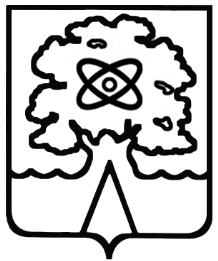 Администрация города Дубны Московской областиУправление народного образованияМуниципальное общеобразовательное учреждение «Средняя общеобразовательная школа №5 г.  Дубны Московской области» («Школа №5»)Администрация города Дубны Московской областиУправление народного образованияМуниципальное общеобразовательное учреждение «Средняя общеобразовательная школа №5 г.  Дубны Московской области» («Школа №5»)№ п/пСодержание Кол-во часовВ том числе на:В том числе на:Выполнение практической части программы:Выполнение практической части программы:Выполнение практической части программы:№ п/пСодержание Кол-во часовурокирезервсочинения проектконтр. работыIЗнакомство с Германией.44тестIIНемецкие праздники осени55тест IIIРождество и зимние забавы661Празднование Рождества в Германии122Рождество в России121 3Зимние забавы немецких детей231 домашнее4 Зимние забавы русских детей111 5Детский немецкий песенный фольклор о зиме221 6Подарки в Германии111 IVОбщие сведения о фольклоре в Германии33тестVВесенние и летние праздники в Германии и России (сравнение)881тестИтого 34360154№Плановые сроки прохожденияСкорректированные сроки прохожденияТема урокаСодержание урока (по необходимости),наименование контрольных, практических, лабораторных работ, сочинений и т.п. по данной темеПримечание (дом.задание,)14.09Вводное занятие » Нам интересно знать больше о Германии»211.09Подготовка и проведение праздника » Первый день в немецкой школе»тест318.09Немецкие праздники октября425.09Подготовка и проведение Дня святого Мартина52.10День святой Барбары69.100День святого Николая716.10Празднование Рождества в Германии823.10Рождество в России96.11-13.11Зимние забавы немецких детейсочинение1020.11-27.11Детский немецкий песенный фольклор о зиме114.12-11.12Пятое время года в Германии1218.12-25.12Русская масленица1315.01Подготовка к проведению праздника Пасхи в Германии1422.01-29.01Празднование Пасхи в Германии155.02-12.02Детский немецкий песенный фольклор о веснетест1612.02-19.02Весенние праздники в России1726.02День матери в Германии184.03-11-03День отца в Германии1918.03-25.03Празднование Троицы в Германии и России208.04Детский немецкий песенный фольклор о лете2115.04-22.04Летние забавы немецких детей2229.04Все любят праздники!236.05-13.05Самый любимый праздниктест2420.05Защита проекта «Календарные праздники Германии»проект